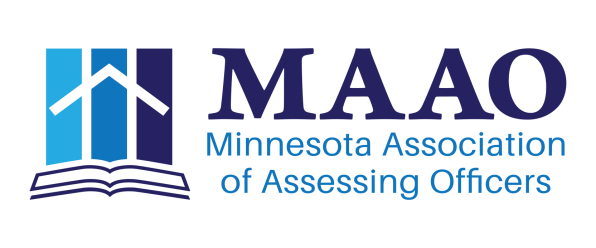 Information Systems Committee ReportAugust 21, 2017Number of Website updatesRegions that haven’t sent updates please do.If you have sent updates and the web hasn’t been updated, please drop me a note.MAAO Inventory2017 ReplacementsJackie’s Surface Pro, Purchased Apple MacBook AirCouple of External Hardrive’s (Reed & Matt)Not Purchased2018 Replacements5 Machines, Lori, Penny, Reed, Matt & extra Education machine. (Matt’s Possession should go to Jackie???)Inventory Update, need Jason’s info.Committee Chair Website Training OngoingAugust 28, City of Bloomington afternoon.  Registration requested.  MAAO Website.  Jobs Board UpdateYour Membership went live June 2017Any Feedback???Historic Job Postings2011 – 342012 – 622013 – 802014 – 802015 – 892016 – 87 2017 YTD 38 postings (14 utilizing Your Membership)Respectfully SubmittedMatt Gersemehl, Information Systems Chair